附件一：2023年诗画流体力学创作大赛fotoo微信小程序平台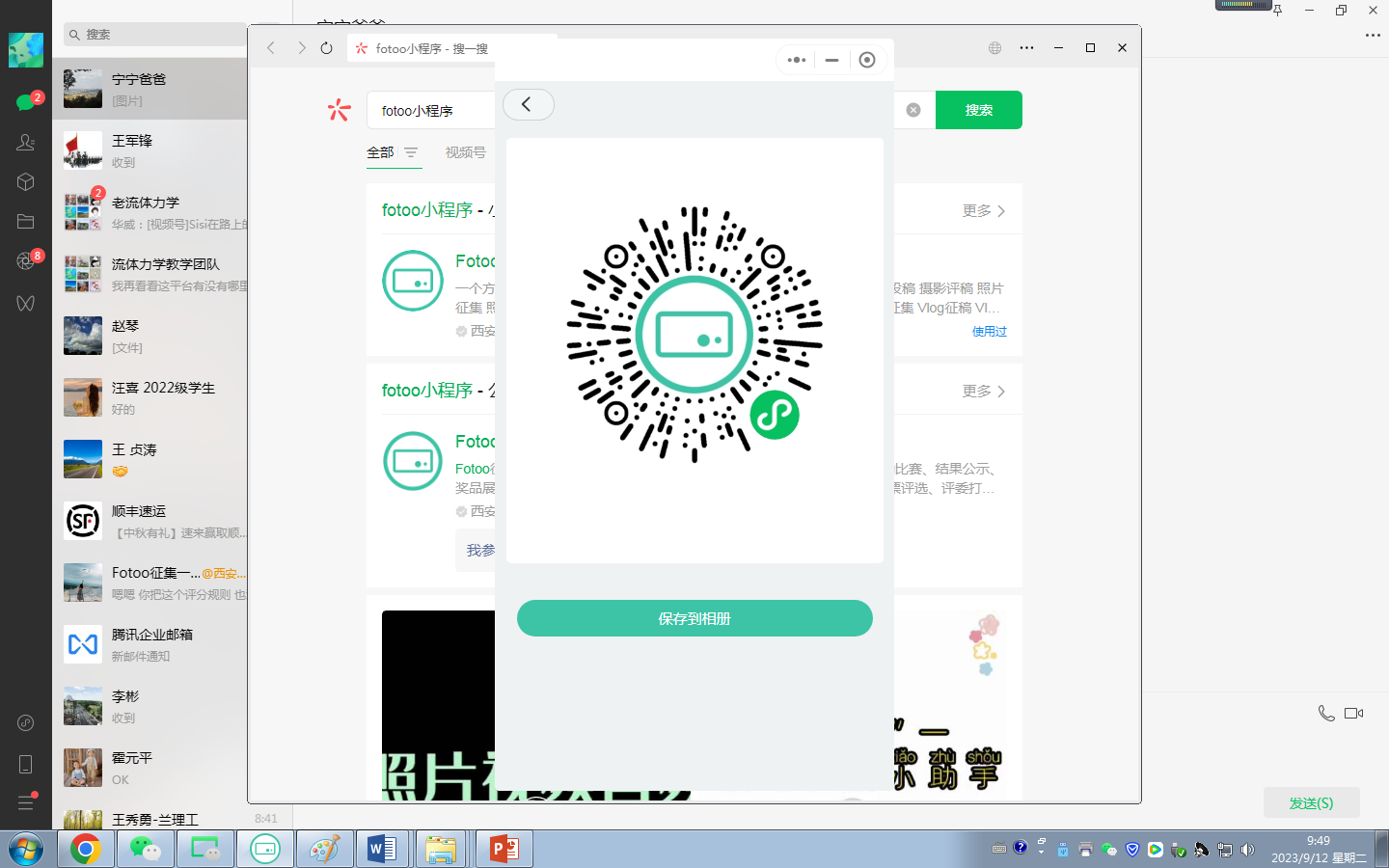 